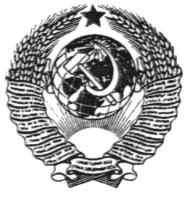 ГОСУДАРСТВЕННЫЙ СТАНДАРТ СОЮЗА ССРРУЧНАЯ ДУГОВАЯ СВАРКА. 	 ГОСТСОЕДИНЕНИЯ СВАРНЫЕ	5264-80Основные типы, конструктивные элементы и размерыManual are welding. Welding joints. Main types, design elements and dimensions Срок действия с 01.07. 81.г. 1. Настоящий стандарт устанавливает основные типы, конструктивные элементы и размеры сварных соединений из сталей, а также сплавов на железоникелевой и никелевой основах, выполняемых ручной и дуговой сваркой.Стандарт не распространяется на сварные соединения стальных трубопроводов  по ГОСТ 16037-80.2. Основные типы сварных соединений должны соответствовать указанным в табл. 1.3. Конструктивные элементы и их размеры должны соответствовать указанным в табл. 2 - 54.Таблица 1Таблица 2Размеры,  мм* размер для справокТаблица 3Размеры,  ммТаблица 4Размеры,  мм* размер для справокТаблица 5Размеры,  ммТаблица 6Размеры,  ммТаблица 7Размеры,  ммТаблица 8Размеры,  ммТаблица 9Размеры,  ммТаблица 10Размеры,  ммТаблица 11Размеры,  ммТаблица 12Размеры,  ммТаблица 13Размеры, ммТаблица 14Размеры, ммТаблица 15Размеры, ммТаблица 16Размеры, ммТаблица 17Размеры, ммТаблица 18Размеры, ммТаблица 19Размеры, ммТаблица 20Размеры, ммТаблица 21Размеры, ммТаблица 22Размеры, ммТаблица 23Размеры, ммТаблица 24Размеры, ммТаблица 25Размеры, ммТаблица 26Размеры, ммТаблица 27Размеры, ммТаблица 28Размеры, ммТаблица 29Размеры, ммТаблица 30Размеры, ммТаблица 31Размеры, ммТаблица 32Размеры, ммТаблица 33Размеры, ммТаблица 34Размеры, ммТаблица 35Размеры, ммТаблица 36Размеры, ммТаблица 37Размеры, ммТаблица 38Размеры, ммТаблица 39Размеры, ммТаблица 40Размеры, ммТаблица 41Размеры, ммТаблица 42Размеры, ммТаблица 43Размеры, ммТаблица 44Размеры, ммТаблица 45Размеры, ммТаблица 46Размеры, ммТаблица 47Размеры, ммТаблица 48Размеры, ммТаблица 49Размеры, ммТаблица 50Размеры, ммТаблица 51Размеры, ммТаблица 52Размеры, ммТаблица 53Размеры, ммТаблица 54Размеры, мм4. Сварка стыковых соединений деталей неодинаковой толщины при разнице, не превышающей значений, указанных в табл. 55, должна проводиться так же, как деталей одинаковой толщины; конструктивные элементы подготовленных кромок и размеры сварного шва следует выбирать по большей толщине.Таблица 55ммДля осуществления плавного перехода от одной детали к другой допускается наклонное расположение поверхности шва (черт. 1).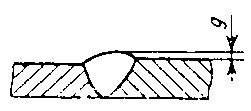 Черт. 1При разности в толщине свариваемых деталей свыше значений, указанных в табл. 55, на детали, имеющей большую толщину s1, должен быть сделан скос с одной или двух сторон до толщины тонкой детали s, как указано на черт. 2, 3 и 4. При этом конструктивные элементы подготовленных кромок и размеры сварного шва следует выбирать по меньшей толщине.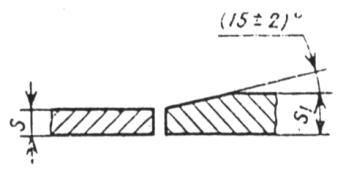 Черт. 2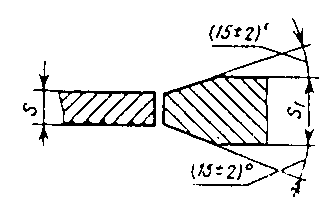 Черт. 3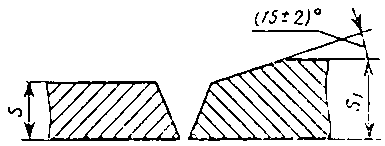 Черт. 45. Допускается смещение свариваемых кромок перед сваркой относительно друг друга, не более:0,5 мм - для деталей толщиной до 4 мм;1,0 мм - для деталей толщиной 4 -10 мм;0,1 s, но не более 3 мм - для деталей толщиной 10-100мм;0,01 s + 2 мм, но не более 4 мм - для деталей толщиной более 100мм.6. В стыковых, тавровых и угловых соединениях толщиной более 16 мм, выполняемых в монтажных условиях, допускается увеличение номинального значения b до 4 мм. При этом соответственно может быть увеличена ширина шва е, е1.(Измененная редакция, Изм. №1).7. При сварке в положениях, отличных от нижнего, допускается увеличение размера g и g1 не более:1,0 мм - для деталей толщиной до 60 мм;2,0 мм - для деталей толщиной свыше 60 мм.8. При выполнении двустороннего шва с полным проплавлением перед сваркой с обратной стороны корень шва должен быть расчищен до чистого металла.Для несимметричных соединений с двусторонним швом в случае строжки корня первого шва допускается увеличение размеров подварочного шва до размеров первого шва.9. Размер и предельные отклонения катета углового шва К, К1 должны быть установлены при проектировании. При этом размер катета должен быть не более 3 мм для деталей толщиной до 3 мм включительно и 1,2 толщины более тонкой детали при сварке деталей толщиной свыше 3 мм. Предельные отклонения размера катета угловых швов от номинального значения приведены в приложении3.8,9. (Измененная редакция, Изм. №1).10. (Исключен, Изм. № 1).11. Минимальные значения катетов угловых швов приведены в приложении1.12. При применении электродов с более высоким временным сопротивлением разрыву, чем у основного металла, катет углового шва в расчетном соединении может быть уменьшен до значений, приведенных в приложении2.13. Допускается выпуклость и вогнутость углового шва до 30% его катета. При этом вогнутость не должна приводить к уменьшению значения катета Кn (черт. 5), установленного при проектировании.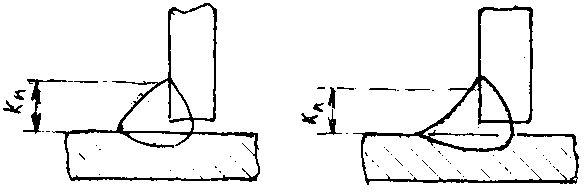 Черт. 5  Примечание. Катетом Кn является катет наибольшего прямоугольного треугольника, вписанного во внешнюю часть углового шва. При симметричном шве за катет  Кn принимается любой из равных катетов, при несимметричном шве - меньший.(Измененная редакция, Изм. №1).14. Допускается применять установленные настоящим стандартом основные типы сварных соединений, конструктивные элементы и размеры сварных соединений при сварке в двуокиси углерода электродной проволокой диаметром 0,8-1,4 мм (УП).15. Допускается в местах перекрытия сварных швов и в местах исправления дефектов увеличение размеров швов до 30% номинального значения.16. При подготовке кромок с применением ручного инструмента предельные отклонения угла скоса кромок могут быть увеличены до  5.При этом соответственно может быть изменена ширина шва е, е1.15, 16. (Введены дополнительно, Изм. № 1). ПРИЛОЖЕНИЕ 1РекомендуемоеммПримечание. Минимальное значение катета не должно превышать 1,2 толщины более тонкого элемента.ПРИЛОЖЕНИЕ 2РекомендуемоеммПРИЛОЖЕНИЕ 3Рекомендуемоемм(Введено дополнительно, Изм. №1).ИНФОРМАЦИОННЫЕ ДАННЫЕ1. УТВЕРЖДЕН И ВВЕДЕН В ДЕЙСТВИЕ Постановлением Государственного комитета СССР по стандартам от 24.07.80 № 38272. Срок проверки 1990 г. Периодичность проверки 5 лет3. Взамен ГОСТ 5264-694. ССЫЛОЧНЫЕ НОРМАТИВНО-ТЕХНИЧЕСКИЕ ДОКУМЕНТЫ5. ПЕРЕИЗДАНИЕ (март 1993 г.) с Изменением №1, утвержденным в январе 1989 г. (ИУС 4-89)6. Срок действия продлен до 01.07.96 (Постановлением Госстандарта СССР от 03.05.90 № 1079)Тип соединенияФорма подготовленных Характер сварного шваФорма поперечного сеченияФорма поперечного сеченияТолщина свариваемых Условное обозначение кромокподготовленных кромоксварного швадеталей, ммсоединенияСтыковоеС отбортовкой кромокОдносторонний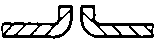 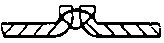 1-4С1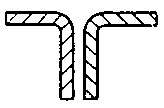 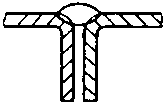 1-12С28С отбортовкой одной кромки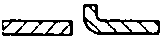 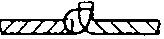 1-4С3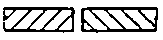 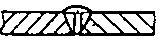 С2Односторонний на съемной подкладке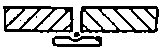 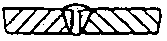 1-4С4Без скоса кромокОдносторонний на остающейся подкладке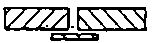 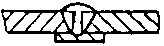 С5Односторонний замковый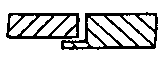 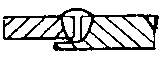 1-4С6Двухсторонний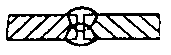 2-5С7Без скоса кромок 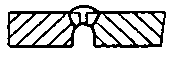 6-12С42последующей дорожкойОдносторонний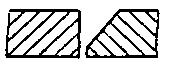 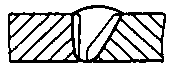 С8Односторонний на съемной подкладке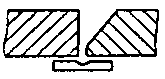 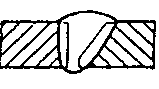 С9Со скосом одной кромкиОдносторонний на остающейся подкладке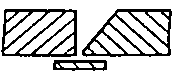 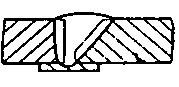 3-60C10Односторонний замковый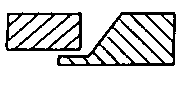 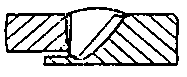 C11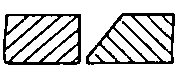 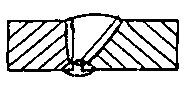 C12С криволинейным скосом одной кромки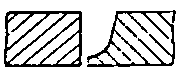 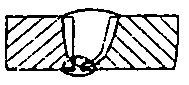 15-100C13С ломаным скосом одной кромкиДвухсторонний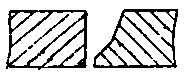 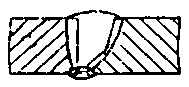 C14С двумя симметричными скосами одной кромки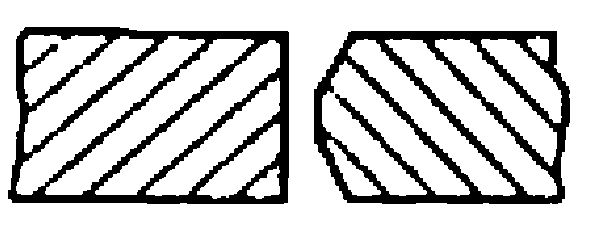 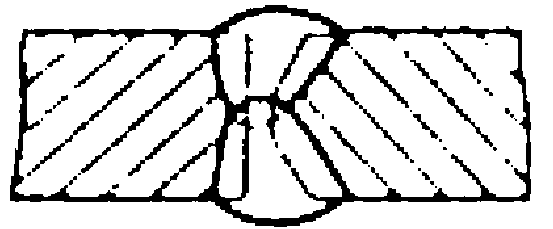 8-100C15С двумя симметричными  криволинейными скосами одной кромки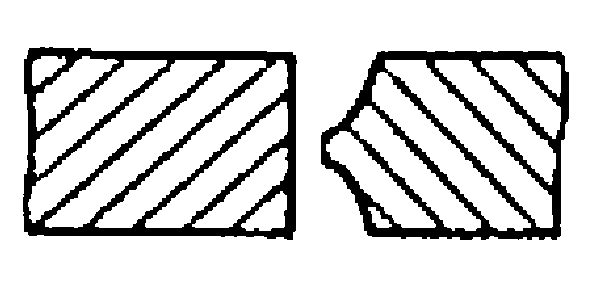 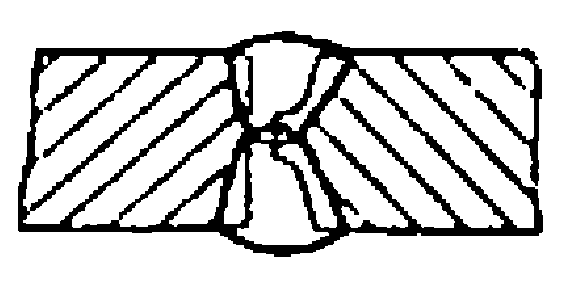 30-120C16С двумя симметричными скосами одной кромки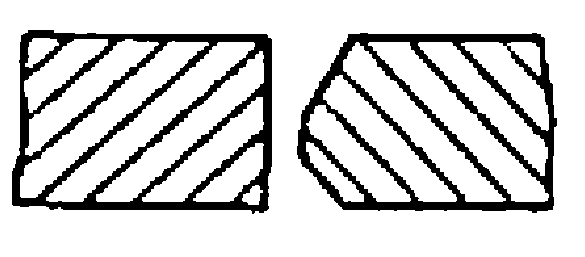 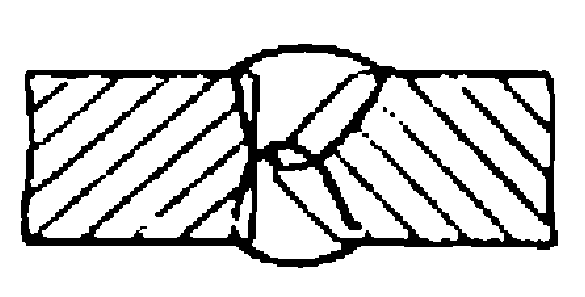 12-100C43Со скосом кромокОдносторонний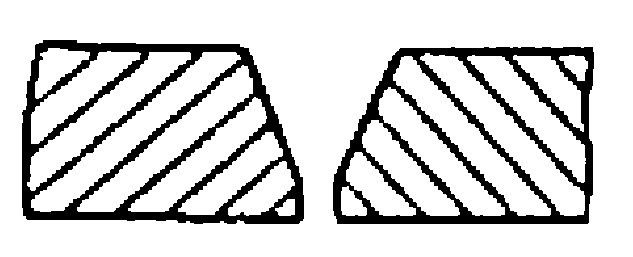 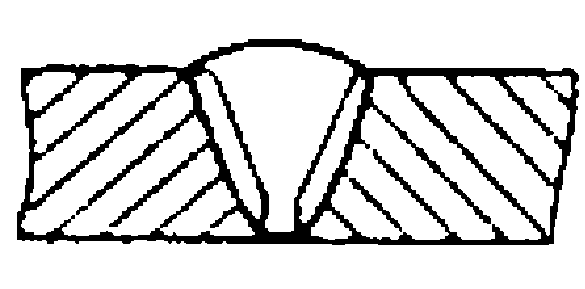 3-60С17Односторонний на съемной подкладке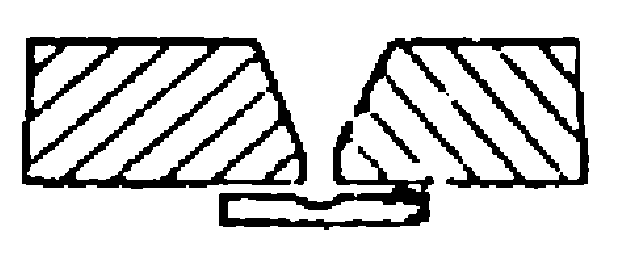 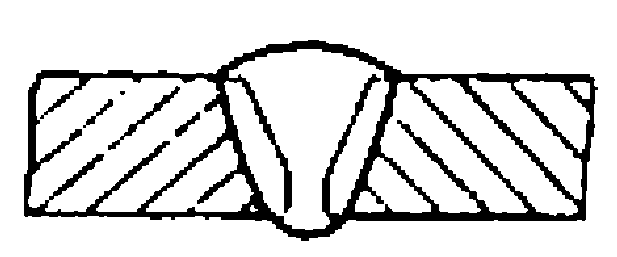 С18Со скосом кромокОдносторонний на остающейся подкладке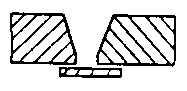 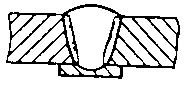 6-100С19Односторонний замковый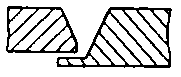 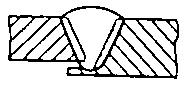 3-60С20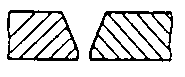 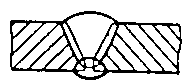 С21Со скосом кромок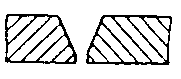 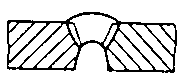 8-40С45с последующей дорожкой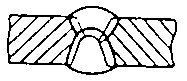 СтыковоеС криволинейным скосом кромокДвусторонний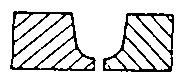 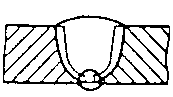 15-120С23С ломаным скосом кромок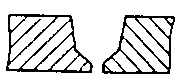 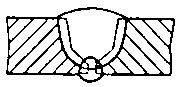 С24С двумя симметричными скосами кромок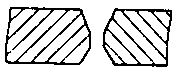 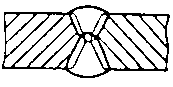 8-120С25С двумя симметричными криволинейными скосами кромок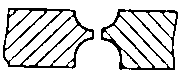 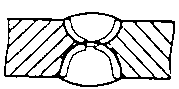 30-175С26С двумя симметричными ломаными скосами кромок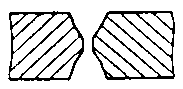 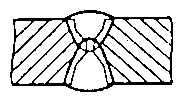 30-75С27С двумя несимметричными скосами кромок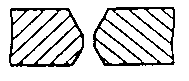 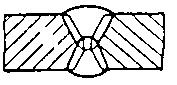 12-120С39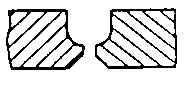 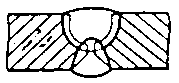 С40УгловоеС отбортовкой одной кромки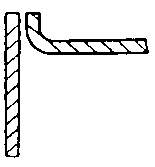 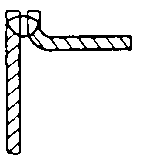 1-4У1Односторонний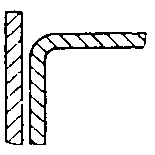 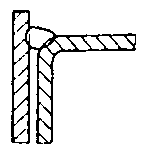 1-12У2Без скоса кромок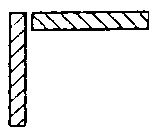 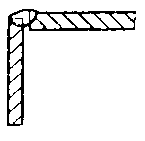 1-6У4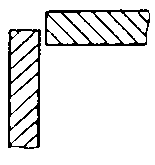 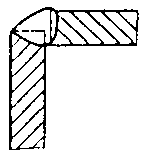 1-30Двусторонний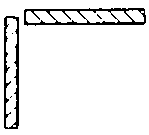 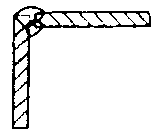 2-8У5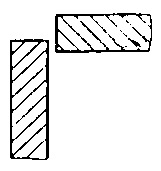 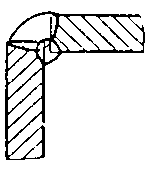 2-30Со скосом одной кромкиОдносторонний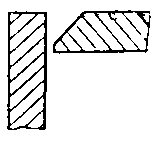 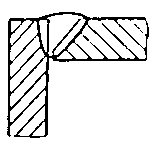 3-60У6Двусторонний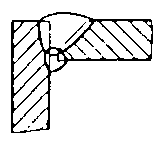 У7УгловоеС двумя симметричными скосами одной кромки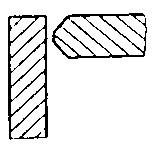 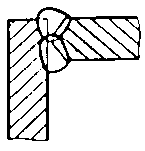 8-100У8Со скосом кромокОдносторонний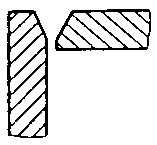 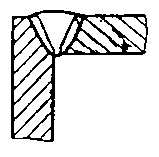 3-60У9Двусторонний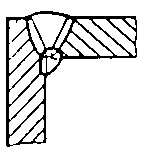 У10Без скоса кромокОдносторонний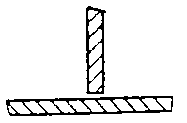 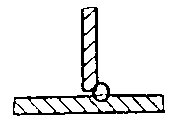 2-10Т1Двусторонний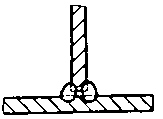 Т2ТавровоеСо скосом одной кромкиОдносторонний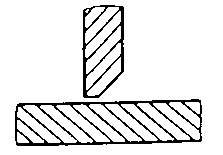 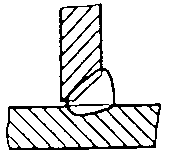 3-60Т6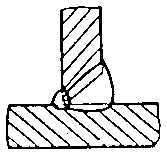 Т7С криволинейным скосом одной кромки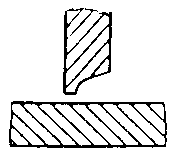 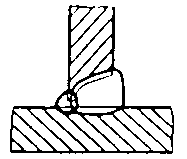 15-100Т2С двумя симметричными скосами одной кромкиДвусторонний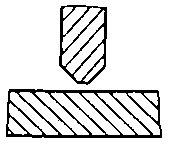 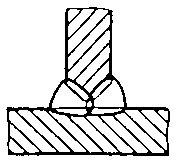 8-100Т8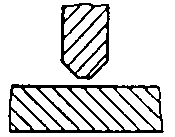 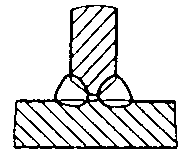 12-100Т9С двумя симметричными криволинейными скосами одной кромки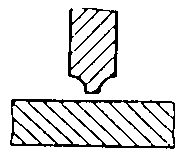 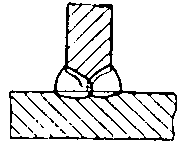 30-120Т5НахлесточноеБез скоса кромокОдносторонний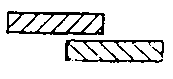 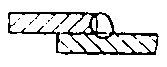 2-60Н1Двусторонний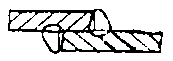 Н2Условное обозначение Конструктивные элементыКонструктивные элементыsbbRie, не болеесварного соединенияподготавливаемых кромок свариваемых деталейсварного шваНомин.Пред. откл.С1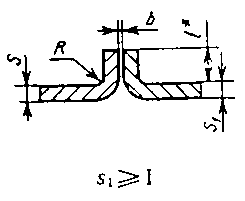 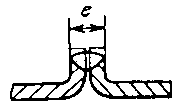 От 1 до 20+0,5От s до 2sОт s до 3s2s + 3Св. 2 до 4+1,0Условное обозначение Конструктивные элементыКонструктивные элементыsRe, не болееggсварного соединенияподготавливаемых кромок свариваемых деталейсварного шваНоминПред. откл.С28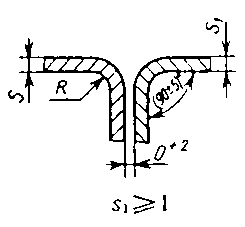 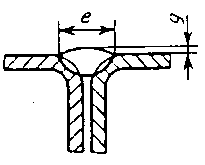 От 1 до 2От s до 2s3s +2+1Св. 2 до 62s + 30Св. 6 до 9+2Св. 9 до 122s + 4+3Условное обозначение Конструктивные элементыКонструктивные элементыsbbRie, не болеесварного соединенияподготавливаемых кромок свариваемых деталейсварного шваНомин.Пред. откл.С3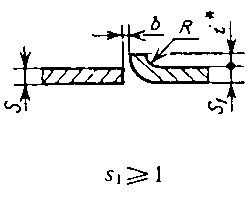 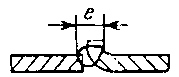 От 1 до 20+0,5От s до 2sОт s до 3s2s + 3Св. 2 до 4+1,0Условное обозначение Конструктивные элементыКонструктивные элементыs=s1bbe, не болееggсварного соединенияподготавливаемых кромок свариваемых деталейсварного шваНомин.Пред. откл.Номин.Пред. откл.С2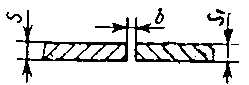 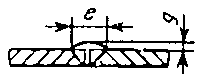 От 1,0 до 1,50+0,561,00,5Св.1,5 до 3,011,071,51,0Св.3,0 до 4,02+1,0-0,582,0Условное обозначение Конструктивные элементыКонструктивные элементыs=s1bbe, не болееe1, не болееggсварного соединенияподготавливаемых кромок свариваемых деталейсварного шваНомин.Пред откл.Номин.Пред откл.С4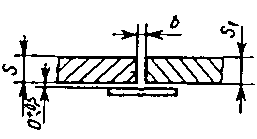 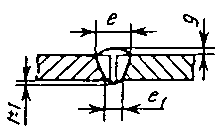 От 1,0 до 1,50+0,5641,00,5Св.1,5 до 3,011,0761,51,0Св.3,0 до 4,02+1,0-0,582,0Условное обозначение Конструктивные элементыКонструктивные элементыs=s1bbe, не болееggсварного соединенияподготавливаемых кромок свариваемых деталейсварного шваНомин.Пред. откл.Номин.Пред. откл.С5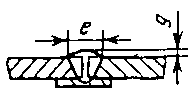 От 1,0 до 1,50+0,561,00,5Св.1,5 до 3,011,071,51,0Св.3,0 до 4,02+1,0-0,582,0Условное обозначение Конструктивные элементыКонструктивные элементыs=s1bbe, не болееggсварного соединенияподготавливаемых кромок свариваемых деталейсварного шваНомин.Пред. откл.Номин.Пред. откл.С6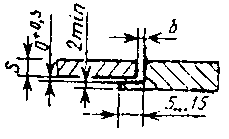 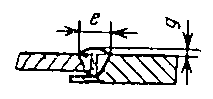 От 1,0 до 1,50+0,561,00,5Св.1,5 до 3,011,071,51,0Св.3,0 до 4,02+1,0-0,582,0Условное обозначение Конструктивные элементыКонструктивные элементыs=s1bbe, не болееgсварного соединенияподготавливаемых кромок свариваемых деталейсварного шваНомин.Пред. откл.Номин.С7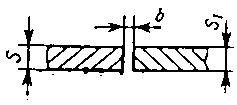 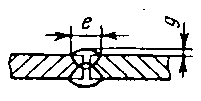 21,081,5Св.2 до 429Св.4 до 5+1,5-1,6102,0Условное обозначение Конструктивные элементыКонструктивные элементыs=s1h1f1e, не болееe1, не болеесварного соединенияподготавливаемых кромок свариваемых деталейсварного шваС42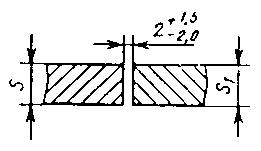 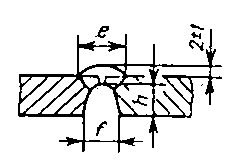 От 6 до 8471012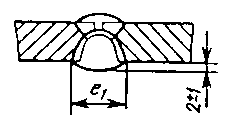 Св.8 до 10691214Св.10 до 128111416Условное обозначение Конструктивные элементыКонструктивные элементыs=s1bbggсварного соединенияподготавливаемых кромок свариваемых деталейсварного шваНомин.Пред. откл.Номин.Пред. откл.С8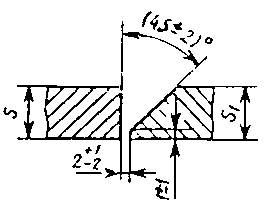 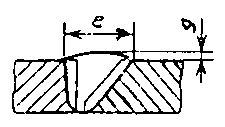 От 3 до 58+0,51,00,5Св.5 до 81220,51,5Св.8 до 1116-0,5Св.11 до 1420Св.14 до 17243+2,0Св.17 до 2028-0,5Св.20 до 2432Св.24 до 2835Св.28 до 3238Св.32 до 3641Св.36 до 4044Св.40 до 44494Св.44 до 4853Св.48 до 5256Св.52 до 5660Св.56 до 6064Условное обозначение Конструктивные элементыКонструктивные элементыs=s1b1eee12ggсварного соединенияподготавливаемых кромок свариваемых деталейсварного шваНомин.Пред откл.НоминПред откл.С9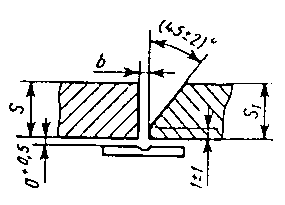 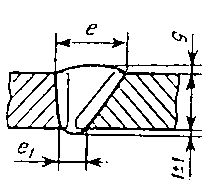 От 3 до 5310240,5+1,50,5Св.5 до 814Св.8 до 11418Св.11 до 14226Св.14 до 175263+2,0Св.17 до 2030-0,5Св.20 до 24348Св.24 до 2838Св.28 до 3241Св.32 до 3644Св.36 до 4049Св.40 до 44534Св.44 до 4856Св.48 до 5260Св.52 до 5664Св.56 до 6068Конструктивные элементыКонструктивные элементыееggУсловное обозначение подготовленных кромок свариваемых деталейсварного шваs = s1b1Номин.Пред. откл.Номин.Пред. откл.сварного соединенияС10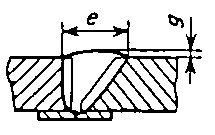 От 3 до 5310Св.5 до 81421,5Св.8до1118-0,5Св.11 до14422Св.14 до1726Св.17 до 2030Св.20 до 2434Св.24 до 28383Св.28 до 32410,5Св.32 до 3644Св.36 до 40549Св.40 до 4453+2,0Св.44 до 4856-0,5Св.48 до 52604Св.52 до 5664Св.56 до 6068Конструктивные элементыКонструктивные элементыeeggУсловное обозначениесварного подготовленных кромок свариваемых деталейсварного шваs b1Номин.Пред. откл.Номин.Пред. откл.соединенияС11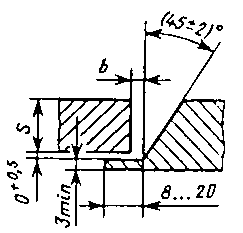 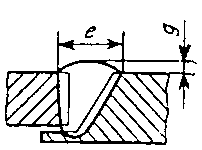 От 3 до 5310Св.5 до 814+1,5Св.8 до 11182-0,5Св.11 до 14422Св.14 до 1726Св.17 до 2030Св.20 до 24343Св.24 до 2838Св.28 до 32410,5Св.32 до 3644Св.36 до 40549+2,0Св.40 до 4453-0,5Св.44 до 4856Св. 48 до 52604Св.52 до 5664Св.56  до 6068Конструктивные элементыКонструктивные элементыeeg = g1g = g1Условное обозначение сварного подготовленных кромок свариваемых деталейсварного шваs = s1Номин.Пред. откл.e12Номин.Пред. откл.соединенияС12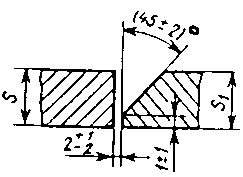 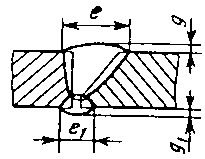 От 3 до 588Св.5 до 8122+1,5Св.8 до 1116-0,5Св.11 до 1420Св.14 до 1724Св.17 до 202810Св.20 до 2432Св. 24 до 283530,5Св. 28 до 3238Св.32 до 3641+2,0Св.36 до 4044-0,5Св.40 до 4449Св.44 до 485312Св.48 до 52564Св.52 до 5660Св.56 до 6064Конструктивные элементыКонструктивные элементыees = s1s = s1Условное обозначение подготовленных кромок свариваемых деталейсварного шваs = s1R1Номин.Пред.откл.e12Номин.Пред.откл.сварного соединенияС13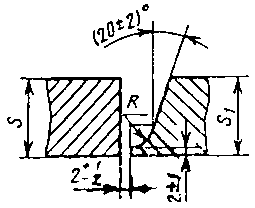 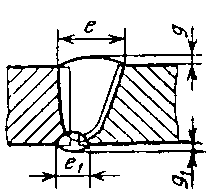 От 15 до 1716Св.17 до 2017Св.20 до 241810Св.24 до 28193Св.28 до 3220Св.32 до 3622+2,0Св.36 до 40824-0,5Св.40 до 4426Св.44 до 4828120,5Св.48 до 52304Св.52 до 5632Св.56 до 60 34Св.60 до 6436Св.64 до 7038Св.70 до 7640514+3,0Св.76 до 821042-0,5Св.82 до 8844Св.88 до 9446Св.94 до10048Конструктивные элементыКонструктивные элементыeeg =g1g =g1Условное обозначение сварногоподготовленных кромок свариваемых деталейсварного шваs = s1h11Номин.Пред. откл.e12Номин.Предв. откл.соединенияС14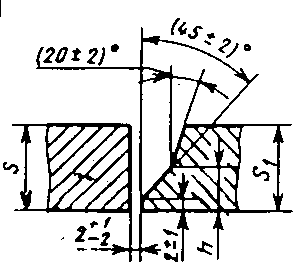 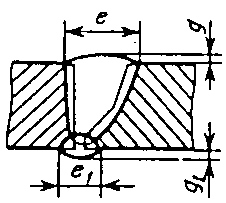 От 15 до 1716Св.17 до 2017Св.20 до 24101810Св.24 до28193Св.28 до3220Св.32 до 3622+2,0Св.36 до 4024-0,5Св.40 до 4426Св.44 до 4828120,5Св.48 до 52304Св.52 до 561232Св.56 до 6034Св.60 до 6436Св.64 до7038Св.70 до 76405Св.76 до 824214+3,0Св.82 до 8844-0,5Св.88 до9446Св.94 до10048Конструктивные элементыКонструктивные элементыeeggУсловное обозначениеподготовленных кромок свариваемых деталейсварного шваs = s1Номин.Пред. откл.Номин.Пред. откл.сварного соединенияС15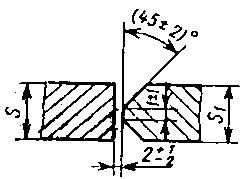 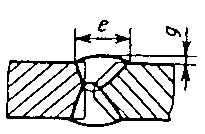 От 8 до 11102+1,5-0,5Св.11 до 1412Св.14 до 1714Св.17 до 2016Св.20 до 2418Св.24 до 2820Св.28 до 3222Св.32 до 36243+2,0Св.36 до 4026-0,5Св.49 до 44280,5Св.44 до 4830Св.48 до 5232Св.52 до 5634Св.56 до 6036Св.60 до 6439Св.64 до 70 42Св.70 до 7645-3,0Св.76 до 82484-0,5Св.82 до 8851Св.88 до 9454Св.94 до10058Конструктивные элементыКонструктивные элементыeeggУсловное обозначение подготовленных кромок свариваемых деталейсварного шваs = s1RНомин.Пред. откл.Номин.Пред. откл.сварного элементаC16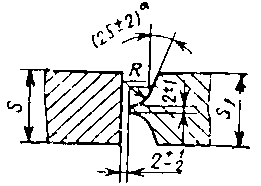 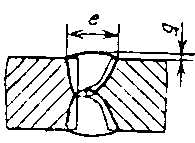 От 30 до 32816Св.32 до 3617Св. 36 до 4018+2,0Св. 40 до 44193-0,5Св. 44 до 4820Св. 48 до 5221Св. 52 до 5622Св. 56 до 6023Св. 60 до 6410240,5Св. 64 до 7025Св. 70 до 7626Св. 76 до 8227Св. 82 до 88284+3,0Св. 88 до 9429-0,5Св. 94 до 10030Св. 100 до 10632Св. 106 до 11234Св. 112 до 11836Св. 118 до 12038Конструктивные элементыКонструктивные элементыeee1e1g =g1g =g1Условное обозначение сварногоподготовленных кромок свариваемых деталейсварного шваs = s1НоминПред. откл.НоминПред. откл.НоминПред. откл.соединенияС43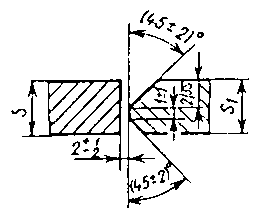 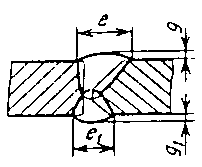 От 12 до 1418215+1,5-0,5Св.14 до 171916Св.17 до 202017Св.20 до2422318Св.24 до2824192Св.28 до 322720+2,0Св.32 до 363021-0,5Св.36 до 403322Св.40 до 443623Св.44 до 4839250,5Св.48 до 524227Св.52 до 564529Св.56 до 604831Св.60 до 645133Св.64 до 705435Св.70 до 765737Св.76 до 82604393+3,0Св.82 до 886341-0,5Св.88 до 946643Св.94 до 1006945Конструктивные элементыКонструктивные элементыeeggУсловное обозначениеподготовленных кромок свариваемых деталейсварного шваs = s1Номин.Пред. откл.Номин.Пред. откл.сварного соединенияС17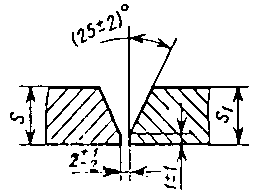 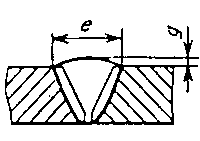 От 3 до 58+1,5Св.5 до 812-0,5Св.8 до 11162Св.11 до 1419Св.14 до 1722Св.17 до 2026Св.20 до 24303Св.24 до 2834Св.28 до 3238Св.32 до 3642+2,0Св.36 до 4047-0,5Св.49 до 44520,5Св.44 до 4854Св.48 до 52564Св.52 до 5660Св.56 до 6065Конструктивные элементыКонструктивные элементыeeggУсловное обозначение подготовленных кромок свариваемых деталейсварного шваs = s1b1Номин.Пред. откл.e11Номин.Пред. откл.сварного соединенияС18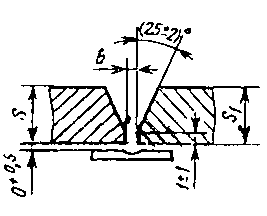 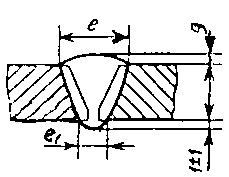 От 3 до 53104Св.5 до 8162+1,5Св.8 до 11420-0,5Св.11 до 1424Св.14 до 17286Св.17 до 2032Св.20 до 2436Св.24 до 28403Св.28 до32440,5Св.32 до3648+2,0Св.36 до 40550-0,5Св.40 до 4454Св.44 до 4856Св.48 до 52604Св.52 до 5663Св.56 до 6068Конструктивные элементыКонструктивные элементыeeggУсловное обозначение подготовленных кромок свариваемых деталейсварного шваs = s1b1Номин.Пред. откл.Номин.Пред. откл.сварного элементаC19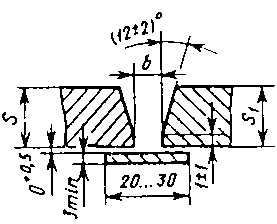 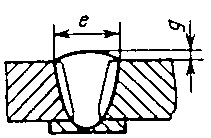 От 6 до 10172+1,5Св.10 до 1419-0,5Св. 14 до 1822Св. 18 до 2224Св. 22 до 26826Св. 26 до 30283Св. 30 до 3530+2,0Св. 35 до 4032-0,5Св. 40 до 47340,5Св. 47 до 54364Св. 54 до 6038Св. 60 до 661240Св. 66 до 7244+3,0Св. 72 до 78485-0,5Св. 78 до 8552Св. 85 до 9256Св. 92 до 10060Конструктивные элементыКонструктивные элементыeeggУсловное обозначение подготовленных кромок свариваемых деталейсварного шваs b1Номин.Пред. откл.Номин.Пред. откл.сварного элементаC20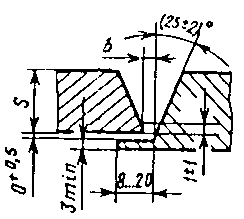 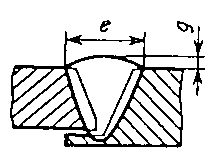 От 3 до 5310+1,5Св.5 до 8162-0,5Св. 8 до 1120Св. 11 до 14424Св. 14 до 1728Св. 17 до 20320,5Св. 20 до 24363Св. 24 до 2840Св. 28 до 3244+2,0Св. 32 до 36548-0,5Св. 36 до 4050Св. 40 до 4454Св. 44 до 4856Св. 48 до 52604Св. 52 до 5663Св. 56 до 6068Конструктивные элементыКонструктивные элементыeeg = g1g = g1Условное обозначение сварного подготовленных кромок свариваемых деталейсварного шваs = s1Номин.Пред. откл.e12Номин.Пред. откл.соединенияС21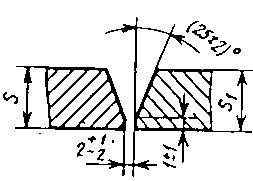 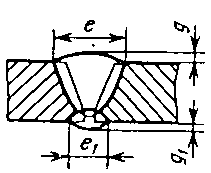 От 3 до 588Св.5 до 8122+1,5Св.8 до 1116-0,5Св.11 до 1419Св.14 до 1722Св.17 до 202610Св.20 до 2430Св. 24 до 283430,5Св. 28 до 3238Св.32 до 3642+2,0Св.36 до 4047-0,5Св.40 до 4452Св.44 до 485412Св.48 до 52564Св.52 до 5660Конструктивные элементыКонструктивные элементыeeg = g1g = g1Условное обозначение подготовленных кромок свариваемых деталейсварного шваs = s1c+2-1h+2-1f+2-1Номин.Пред. откл.e12Номин.Пред. отклсварного соединенияC 45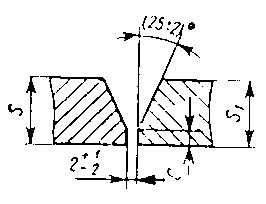 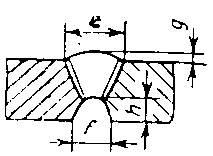 От 8 до 11142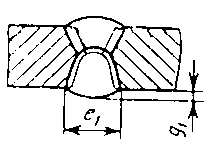 Св. 11 до 14 46121618+1,5Св.14 до 1720-0,5Св.17 до 2024Св.20 до 24791427200,5Св.24 до 28303+2,0Св.28 до 32 34-0,5Св.32 до 361012163622Св.36 до 4038Конструктивные элементыКонструктивные элементыeeg = g1g = g1Условное обозначение сварного подготовленных кромок свариваемых деталейсварного шваs = s1Номин.Пред. откл.e12Номин.Пред. откл.соединенияС23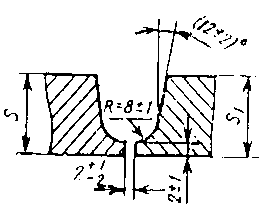 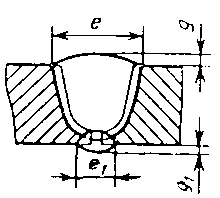 От 15 до 1726Св.17 до 2028Св.20 до 243010Св.24 до 28323Св.28 до 3233+2,0Св.32 до 3634-0,5Св.36 до 4035Св. 40 до 44360,5Св. 44 до 483812Св.48 до 52404Св.52 до 5642Св.56 до 6044Св.60 до 6446Св.64 до 7048Св.70 до 7650Св.76 до 8252514+3,0Св.82 до 8854-0,5Св.88 до 9456Св.94 до 10060Конструктивные элементыКонструктивные элементыeeg = g1g = g1Условное обозначение сварного подготовленных кромок свариваемых деталейсварного шваs = s1Номин.Пред. откл.e12Номин.Пред. откл.соединенияС24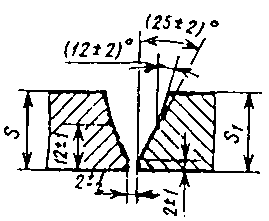 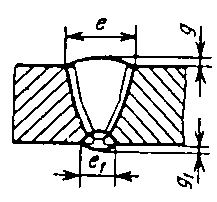 От 15 до 1724Св.17 до 2026Св.20 до 242810Св.24 до 28303Св.28 до 3232+2,0Св.32 до 3634-0,5Св.36 до 4036Св. 40 до 44380,5Св. 44 до 484012Св.48 до 52424Св.52 до 5644Св.56 до 6046Св.60 до 6448Св.64 до 7050Св.70 до 7652Св.76 до 8254514+3,0Св.82 до 8856-0,5Св.88 до 9458Св.94 до 10060Конструктивные элементыКонструктивные элементыeeggУсловное обозначениеподготовленных кромок свариваемых деталейсварного шваs = s1Номин.Пред. откл.Номин.Пред. откл.сварного соединенияС25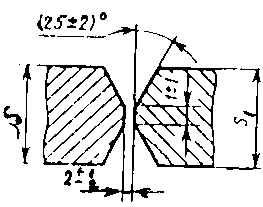 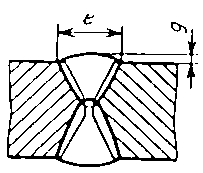 Св.8 до 11102+1,5Св.11 до 1412-0,5Св.14 до 1714Св.17 до 2016Св.20 до 2418Св.24 до 2820Св.28 до 3222Св.32 до 3624+2,0Св.36 до 40263-0,5Св.49 до 4428Св.44 до 4830Св.48 до 5232Св.52 до 56340,5Св.56 до 6036Св.60 до 6439Св.64 до 7042Св.70 до 7645Св.76 до 8248Св.82 до 8851Св.88 до 94544+3,0Св.94 до 10057-0,5Св.100 до 10660Св.106 до 11263Св.112 до 11866Св.118 до 12068Конструктивные элементыКонструктивные элементыeeggУсловное обозначениеподготовленных кромок свариваемых деталейсварного шваs = s1Номин.Пред. откл.Номин.Пред. откл.сварного соединенияС26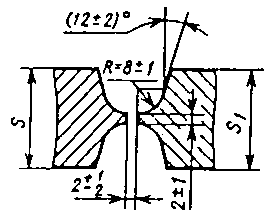 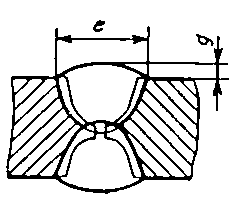 От 30 до 3423Св.34 до 3824Св.38 до 42253+2,0Св.42 до 4626-0,5Св.46 до 5027Св.50 до 5428Св.54 до 6029Св.60 до 6631Св.66 до 7233Св.72 до 7834Св.78 до 8436Св.84 до 903840,5Св.90 до 9640Св.96 до 10042Св.100 до 10844+3,0Св.108 до 11646-0,5Св.116 до 12448Св.124 до 13250Св.132 до 14052Св.140 до 14854Св.148 до 156565Св.156 до 16460Св.164 до 17064Св.170 до 17568Конструктивные элементыКонструктивные элементыeeggУсловное обозначение подготовленных кромок свариваемых деталейсварного шваs =s1h1Номин.Пред. откл.Номин.Пред. откл.сварного элементаC27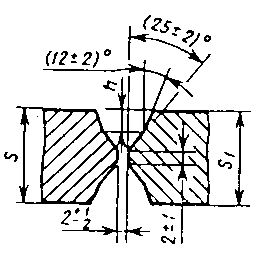 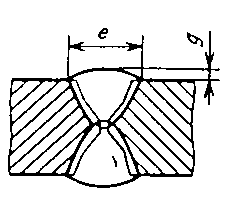 От 30 до 3417Св.34 до 3818Св.38 до 42 8203+2,0Св.42 до 4621-0,5Св.46 до 5022Св.50 до 5423Св.54 до 6025Св.60 до 6628Св.66 до 7230Св.72 до 7832Св.78 до 8412340,5Св.84 до 90364Св.90 до 9638Св.96 до 10040Св.100 до 10842Св.108 до 11644+3,0Св.116 до 12446-0,5Св.124 до 13250Св.132 до 1402054Св.140 до 14857Св.148 до 156605Св.156 до 16464Св.164 до 17068Св.170 до 17572Конструктивные элементыКонструктивные элементыeee1e1g=g1g=g1Условное обозначение подготовленных кромок свариваемых деталейсварного шваs =s1Номин.Пред. откл.Номин.Пред. откл.Номин.Пред. откл.сварного элементаC39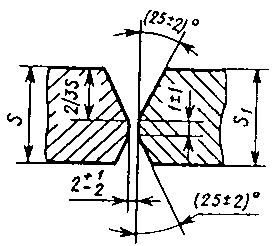 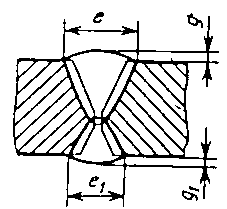 От 12 до 1416211+1,5-0,5Св.14 до 171812Св.17 до 202013Св.20 до 242214Св.24 до 282516Св.28 до 3228182Св.32 до 363020+2,0Св.36 до 4032322-0,5Св.40 до 443524Св.44 до 483825Св.48 до 5241260,5Св.52 до 564427Св.56 до 604728Св.60 до 644929Св.64 до 705130Св.70 до 765331Св.76 до 825532Св.82 до 885733+3,0Св.88 до 94604343-0,5Св.94 до 1006335Св.100 до 1066636Св.106 до 1126938Св.112 до 1187240Св.118 до 1207542Конструктивные элементыКонструктивные элементыeee1e1g=g1g=g1Условное обозначение подготовленных кромок свариваемых деталейсварного шваs =s1Номин.Пред. откл.Номин.Пред. откл.Номин.Пред. откл.сварного элементаC40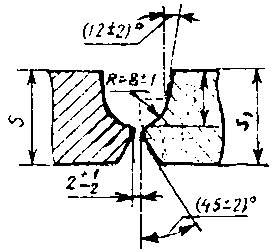 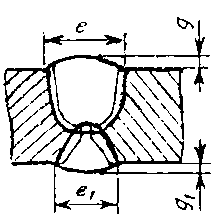 От 12 до 1420210+1,5-0,5Св.14 до 172211Св.17 до 202312Св.20 до 242413Св.24 до 282514Св.28 до 3226152Св.32 до 362716+2,0Св.36 до 4028318-0,5Св.40 до 442920Св.44 до 483021Св.48 до 5231230,5Св.52 до 563225Св.56 до 603327Св.60 до 643429Св.64 до 703630Св.70 до 763831Св.76 до 824032Св.82 до 884234+3,0Св.88 до 94444363-0,5Св.94 до 1004738Св.100 до 1065040Св.106 до 1125242Св.112 до 1185444Св.118 до 1205646Конструктивные элементыКонструктивные элементыbbУсловное обозначение подготовленных кромок свариваемых деталейсварного шваsНомин.Пред. откл.Rie, не болеесварного соединенияУI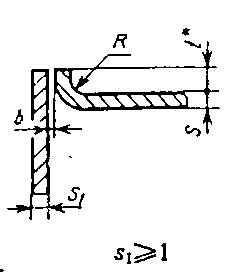 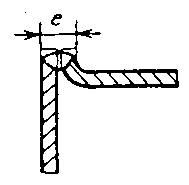 От 1 до 20+0,5От sОт s2s +3Св.2 до 4+1,0до 2sдо 3sКонструктивные элементыКонструктивные элементыggУсловное обозначение подготовленных кромок свариваемых деталейсварного шваsRe, не болееНомин.Пред. откл.свариваемого соединенияУ2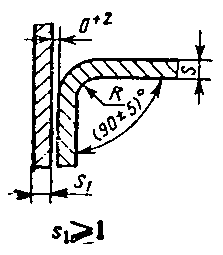 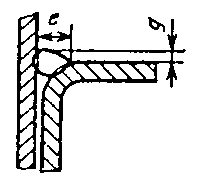 От 1 до 25+1Св.2 до 6От s70Св.6 до 9до 2 s13+2Св.9 до 1217Конструктивные элементыКонструктивные элементыbbУсловное обозначение подготовленных кромок свариваемых деталейсварного шваsnНомин.Пред. откле, не болеесвариваемого соединенияУ4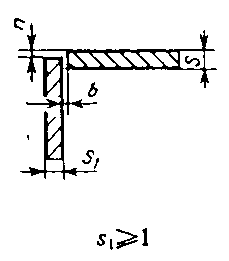 От 0,1 до 1,5+0,56Св.1,5 до 3,0От 00+1,08Св.3,0 до 5,0до 0,5 s10Св.5,0 до 6,0+2,012Конструктивные элементыКонструктивные элементыbbУсловное обозначение подготовленных кромок свариваемых деталейсварного шваsnНомин.Пред. отклсвариваемого соединенияУ4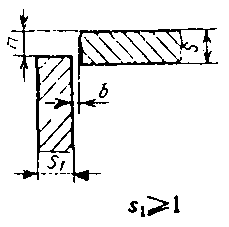 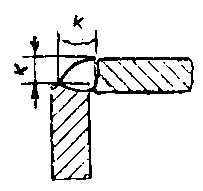 От 0,1 до 1,5+0,5Св.1,5 до 3,0От 0,50+1,0Св.3,0 до 30,0до s+2,0Конструктивные элементыКонструктивные элементыbbУсловное обозначение подготовленных кромок свариваемых деталейсварного шваsnНомин.Пред. откле, не болеесвариваемого соединенияУ5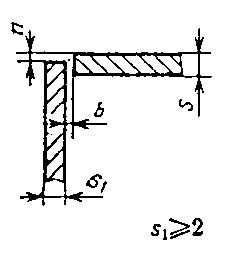 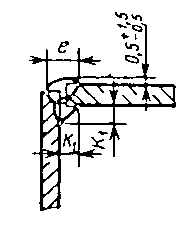 От 2 до 3+18Св.3 до 5От 0010Св.5 до 6до 0,5 s12Св.6 до 8+214Конструктивные элементыКонструктивные элементыbbУсловное обозначение подготовленных кромок свариваемых деталейсварного шваsnНомин.Пред. отклсвариваемого соединенияУ5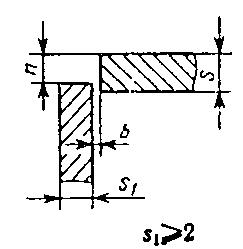 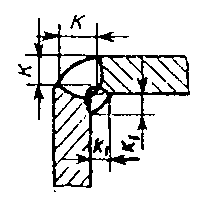 От 2 до 3От 0,5+1Св.3 до 30до  s0+2Конструктивные элементыКонструктивные элементыeeggУсловное обозначениеподготовленных кромок свариваемых деталейсварного шваsНомин.Пред. окл.Номин.Пред. откл.сварного соединенияУ6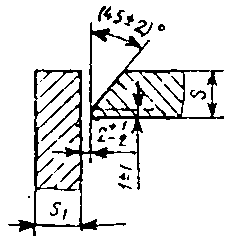 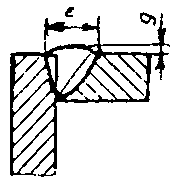 От 3 до 58Св.5 до 8122+1,5Св.8 до 1116-0,5Св.11 до 1420Св.14 до 17 24Св.17 до 2028Св.20 до 24320,5Св.24 до 2835+2,0Св.28 до 32383-0,5Св.32 до 3641Св.36 до 4044Св.40 до 4449Св.44 до 4853Св.48 до 52564Св.52 до 5660Св.56 до 6064Конструктивные элементыКонструктивные элементыeeggУсловное обозначениеподготовленных кромок свариваемых деталейсварного шваsНомин.Пред. окл.Номин.Пред. откл.сварного соединенияУ7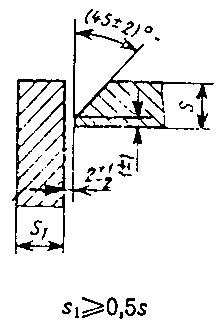 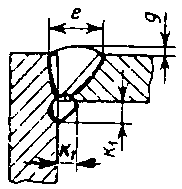 От 3 до 58Св.5 до 8122+1,5Св.8 до 1116-0,5Св.11 до 1420Св.14 до 17 24Св.17 до 2028Св.20 до 24320,5Св.24 до 2835+2,0Св.28 до 32383-0,5Св.32 до 3641Св.36 до 4044Св.40 до 4449Св.44 до 4853Св.48 до 52564Св.52 до 5660Св.56 до 6064Конструктивные элементыКонструктивные элементыeee1e1ggУсловное обозначение подготовленных кромок свариваемых деталейсварного шваsНомин.Пред. откл.Номин.Пред. откл.Номин.Пред. откл.сварного элементаУ8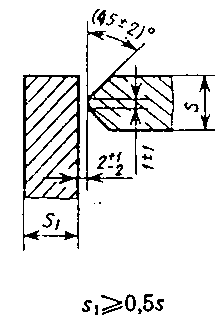 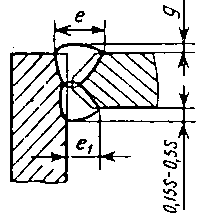 От 8 до 1110292+1,5Св.11 до 141211-0,5Св.14 до 17 1412Св.17 до 201614Св.20 до 241816Св.24 до 282018Св.28 до 322220+2,0Св.32 до 36243222-0,5Св.36 до 402624Св.40 до 442826Св.44 до 4830280,5Св.48 до 523230Св.52 до 563432Св.56 до 603634Св.60 до 643937Св.64 до 704240Св.70 до 764543Св.76 до 8246+3,0Св.82 до 884484-0,5Св.88 до 945452Св.94 до 1005856Конструктивные элементыКонструктивные элементыeeggУсловное обозначениеподготовленных кромок свариваемых деталейсварного шваsНомин.Пред. откл.Номин.Пред. откл.сварного соединенияУ9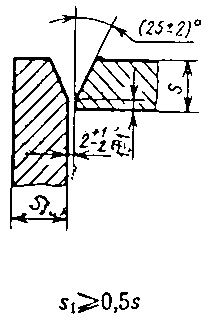 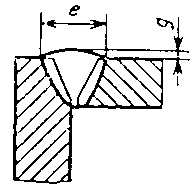 От 3 до 58Св.5 до 8122+1,5Св.8 до 1116-0,5Св.11 до 1419Св.14 до 17 22Св.17 до 2026Св.20 до 24300,5Св.24 до 2834+2,0Св.28 до 32383-0,5Св.32 до 3642Св.36 до 4047Св.40 до 4452Св.44 до 4854Св.48 до 52564Св.52 до 5660Св.56 до 6065Конструктивные элементыКонструктивные элементыeeggУсловное обозначениеподготовленных кромок свариваемых деталейсварного шваsНомин.Пред. откл.Номин.Пред. откл.сварного соединенияУ10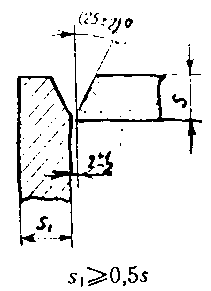 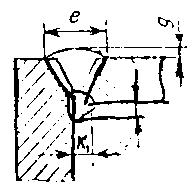 От 3 до 58Св.5 до 8122+1,5Св.8 до 1116-0,5Св.11 до 1419Св.14 до 17 22Св.17 до 2026Св.20 до 24300,5Св.24 до 2834+2,0Св.28 до 32383-0,5Св.32 до 3642Св.36 до 4047Св.40 до 4452Св.44 до 4854Св.48 до 52564Св.52 до 5660Св.56 до 6064Конструктивные элементыКонструктивные элементыbbУсловное обозначение подготовленных кромок свариваемых деталейсварного шваsНомин.Пред. отклсвариваемого соединенияТ1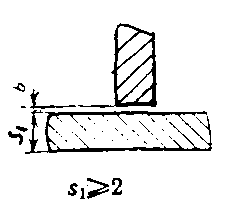 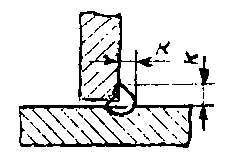 От 2 до 3+1Св.3 до 150+2Св.15 до 40+3Конструктивные элементыКонструктивные элементыbbУсловное обозначение подготовленных кромок свариваемых деталейсварного шваsНомин.Пред. отклсвариваемого соединенияТ3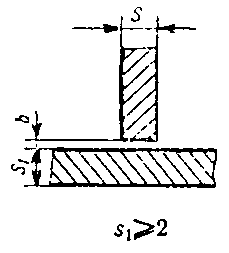 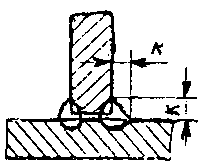 От 2 до 3+1Св.3 до 150+2Св.15 до 40+3Конструктивные элементыКонструктивные элементыeeУсловное обозначениеподготовленных кромок свариваемых деталейсварного шваsНомин.Пред. откл.сварного соединенияТ6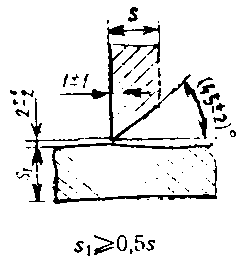 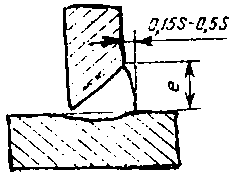 От 3 до 57Св.5 до 8102Св.8 до 1114Св.11 до 1418Св.14 до 17 22Св.17 до 2026Св.20 до 2430Св.24 до 2833Св.28 до 32363Св.32 до 3640Св.36 до 4044Св.40 до 4447Св.44 до 4850Св.48 до 52544Св.52 до 5658Св.56 до 6062Конструктивные элементыКонструктивные элементыeeУсловное обозначениеподготовленных кромок свариваемых деталейсварного шваsНомин.Пред. откл.сварного соединенияТ7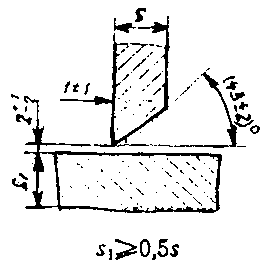 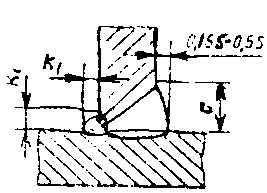 От 3 до 57Св.5 до 8102Св.8 до 1114Св.11 до 1418Св.14 до 17 22Св.17 до 2026Св.20 до 2430Св.24 до 2833Св.28 до 32363Св.32 до 3640Св.36 до 4044Св.40 до 4447Св.44 до 4850Св.48 до 52544Св.52 до 5658Св.56 до 6062Конструктивные элементыКонструктивные элементыeeУсловное обозначение подготовленных кромок свариваемых деталейсварного шваs R 1Номин.Пред. откл.сварного элементаÒ2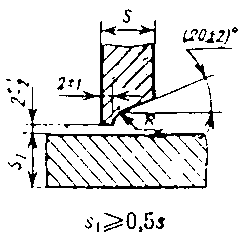 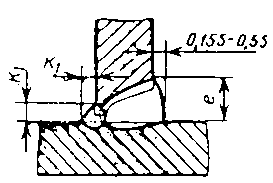 От 15 до 1714Св.17 до 2015Св.20 до 2416Св.24 до 28173Св.28 до 3218Св.32 до 36820Св.36 до 4022Св.40 до 4424Св.44 до 4825Св.48 до 52284Св.52 до 5630Св.56 до 6032Св.60 до 6434Св.64 до 7036Св.70 до 7638Св.76 до 8210405Св.82 до 8842Св.88 до 9444Св.94 до 10046Конструктивные элементыКонструктивные элементыееУсловное обозначение подготовленных кромок свариваемых деталейсварного шваs Номин.Пред. откл.сварного элементаÒ8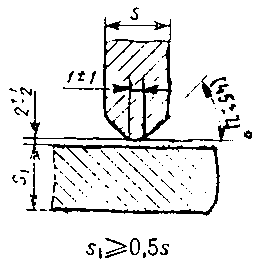 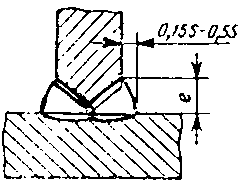 От 8 до 1192Св.11 до 1411Св.14 до 1712Св.17 до 2014Св.20 до 2416Св.24 до 2818Св.28 до 3220Св.32 до 3622Св.36 до 4024Св.40 до 4426Св.44 до 4828Св.48 до 52303Св.52 до 5632Св.56 до 6034Св.60 до 6437Св.64 до 7040Св.70 до 7643Св.76 до 82464Св.82 до 8848Св.88 до 9452Св.94 до 10056Конструктивные элементыКонструктивные элементыееУсловное обозначение подготовленных кромок свариваемых деталейсварного шваs Номин.Пред. откл.сварного элементаÒ9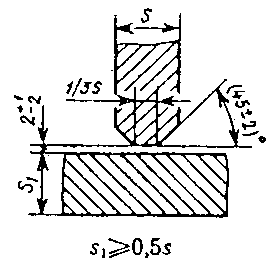 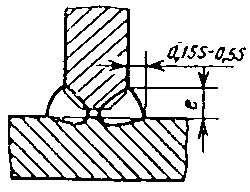 От 12 до 1482Св.14 до 1710Св.17 до 2012Св.20 до 2414Св.24 до 2816Св.28 до 3217Св.32 до 3618Св.36 до 40193Св.40 до 4420Св.44 до 4821Св.48 до 5222Св.52 до 5624Св.56 до 6026Св.60 до 6428Св.64 до 7030Св.70 до 7632Св.76 до 82344Св.82 до 8836Св.88 до 9438Св.94 до 10040Конструктивные элементыКонструктивные элементыeeУсловное обозначение подготовленных кромок свариваемых деталейсварного шваs R  1Номин.Пред. откл.сварного элементаÒ5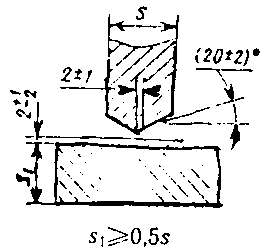 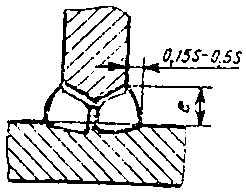 От 30 до 3214Св.32 до 3615Св.36 до 408163Св.40 до 4417Св.44 до 4818Св.48 до 5219Св.52 до 5620Св.56 до 6021Св.60 до 6422Св.64 до 7023Св.70 до 7624Св.76 до 8210254Св.82 до 8826Св.88 до 9427Св.94 до 10028Св.100 до 10630Св.106 до 11232Св.112 до 11834Св.118 до 12036Конструктивные элементыКонструктивные элементыbbУсловное обозначение подготовленных кромок свариваемых деталейсварного шваsÂНомин.Пред. отклсвариваемого соединенияН1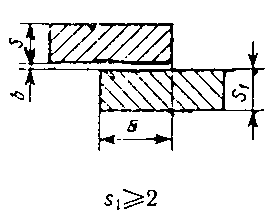 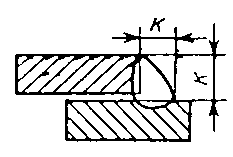 От 2 до 53-20+1,0Св.5 до 108-400+1,5Св.10 до 2912-100Св.29 до 6030-240+2,0Конструктивные элементыКонструктивные элементыbbУсловное обозначение подготовленных кромок свариваемых деталейсварного шваsÂНомин.Пред. отклсвариваемого соединенияН2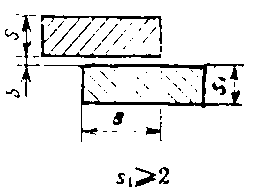 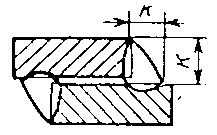 От 2 до 53-20+1,0Св.5 до 108-400+1,5Св.10 до 2912-100Св.29 до 6030-240+2,0Толщина тонкой деталиРазность толщин деталейОт 1 до 41Св. 4 до 202Св. 20 до 303Св. 304Предел текучести Минимальный катет углового шва для толщины более толстого из свариваемых элементовМинимальный катет углового шва для толщины более толстого из свариваемых элементовМинимальный катет углового шва для толщины более толстого из свариваемых элементовМинимальный катет углового шва для толщины более толстого из свариваемых элементовМинимальный катет углового шва для толщины более толстого из свариваемых элементовМинимальный катет углового шва для толщины более толстого из свариваемых элементовМинимальный катет углового шва для толщины более толстого из свариваемых элементовМинимальный катет углового шва для толщины более толстого из свариваемых элементовсвариваемой стали, МПаОт 3 до 4Св.4 до 5Св.5 до 10Св.10 до 16Св.16 до 22Св.22 до 32Св.32 до 40Св.40 до 80До 400345678910Св.400 до 4504567891012Катет углового шва для отношения временного сопротивления разрыву металла шва  к временному сопротивлению разрыву основного металлаКатет углового шва для отношения временного сопротивления разрыву металла шва  к временному сопротивлению разрыву основного металлаКатет углового шва для отношения временного сопротивления разрыву металла шва  к временному сопротивлению разрыву основного металлаКатет углового шва для отношения временного сопротивления разрыву металла шва  к временному сопротивлению разрыву основного металлаКатет углового шва для отношения временного сопротивления разрыву металла шва  к временному сопротивлению разрыву основного металла1,01,11,21,31,44443355444665547766587766988771099871110998121110991312111091413121110151413121116151413121716141312181715141319171615142018171614Номинальный размер катетауглового шваПредельные отклонения размера катета углового шва от номинального значенияОт 3 до 5 включ.+1,0-0,5Св. 5 до 8 включ.+2,0-1,0Св.8 до 12 включ.+2,5-1,5Св. 12+3,0-2,0Обозначение НТД, на который дана ссылкаНомер пунктаГОСТ 16037-801